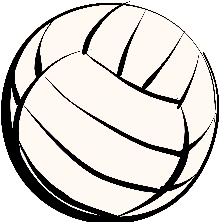 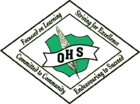 Onoway Jr/Sr HighVolleyball TournamentWe would like to invite you to our Jr (Grade 8/9) Boys and Girls Volleyball tournament on September 18th and 19th, 2015.   We can accommodate 8 boys and 8 girls teams.  The tournament will be a round robin format with single elimination playoffs.  Registration fees are $250 per team.  All teams are guaranteed at least 4 matches.  If you are interested in attending the best way to register is to email the completed registration form to   corey.lougheed@ngps.ca or you can fax it to 780-967-2660 but it won’t be received until August 26th.   If you have any questions you can reach me via email or by phone (after August 26th) at  780-967-2271.					Corey Lougheed – Volleyball Program DirectorRegistration FormSchool Name: __________________________________Contact Name:  ________________________________Contact Phone #: _______________________________Contact Email: __________________________________Team(s) Gender(s):     Boys               Girls		BothTeam Name:  ___________________________________